Lenguaje grado 2°. Guía 1.Clasifiquemos las palabras por silabasDBA: Produce diferentes tipos de textos para atender a un propósito comunicativo particular.Indicadores de desempeñoConceptual: reconoce que las palabras están compuestas por silabas.Procedimental: selecciona y separa las palabras por silabas.Actitudinal: demuestra motivación al desarrollar las actividades propuestas.ACTIVIDAD BÁSICATrabajo individualLeo atentamente la siguiente poesía, llamada: “Mi mascota”.En el lago vive un pez.En la jaula hay un mico.En la llanura un caballo.Y en mi cuarto un perrito.Ahora si separaré algunas de estas palabras por silabas, así:La – go                                     ca – ba - lloJau – la                                     cuar - toLla – nu – ra                              pe – rri – to                                                          Por cada silaba que pronuncio, da una palmada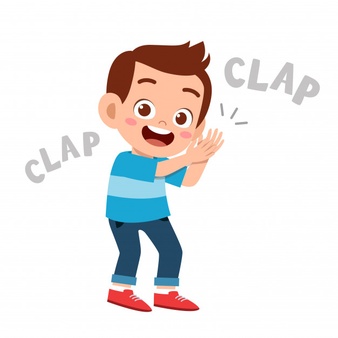 3- Ahora, pronuncio el nombre de cada imagen y escribo en cada casilla las silabas que tienen.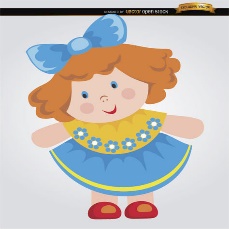 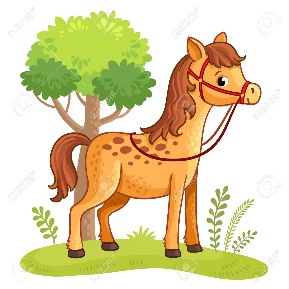 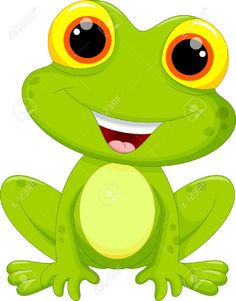 CUENTO PEDAGÓGICOTrabajo individualLeo atentamente la explicación de silaba.La silaba es un grupo de letras que se pronuncian en un solo golpe de voz.Las palabras se forman por silabas, así como los ejercicios que desarrollamos en la actividad básica.C.	ACTIVIDAD DE PRÁCTICAHago estos ejercicios para seguir aprendiendo y divido en silabas las siguientes palabras. Las escribo en mi cuaderno.Supermercado _________________________Mamá           _________________________ 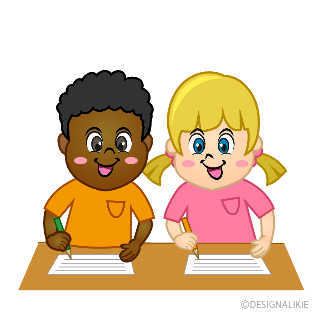 Gris              _________________________Sopa            _________________________Amarillo       _________________________Profesor      _________________________Dulzura       _________________________Azul             _________________________Espaguetis _________________________Anastasia    _________________________ Formo palabras con las silabas que hay en la nube.                                                 to                                                        co	pa                                               ga     sa     sal              ma       llo       so            lla                               ca         me                       la                                  fan                                    ca                        ar         di              lla                           e          le                   te                               cir            sa                                                                                   Las escribo en mi cuaderno.ACTIVIDAD DE APLCACIÓNTrabajo individualColoreo de amarillo las palabras que tengan una silaba, de verde las palabras que tengan dos silabas y de morado las palabras que tengan tres silabas.carrera            culebra          gorila               dos                     toro                pan                  vaca           oso      ave        libro         paz           botón            sal         hombre                          girasol        campo       pupitre         crema          bus maquina          sombrilla                lápiz          sobre Debajo de cada imagen escribo su nombre separándola por silabas.Le pido a mis papas me colaboren consignando la tarea en mi cuaderno.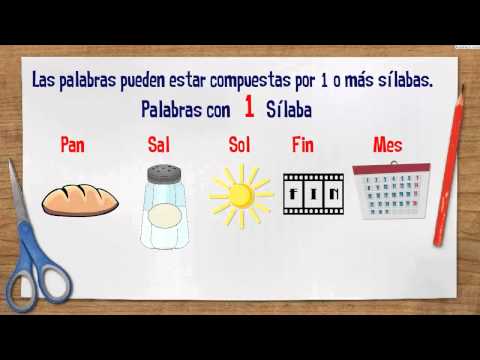 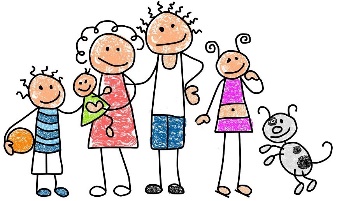 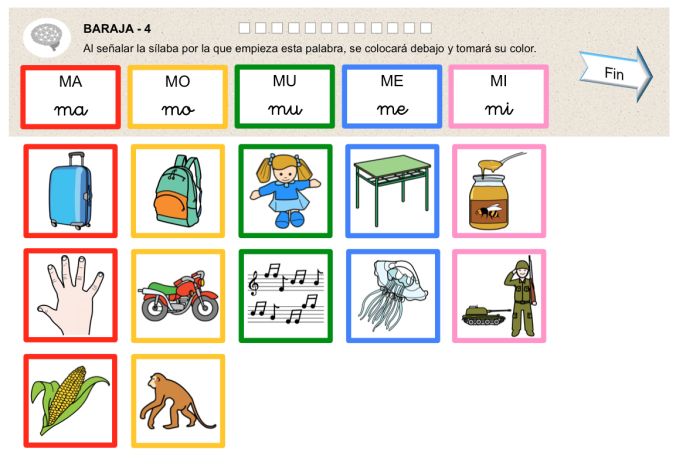 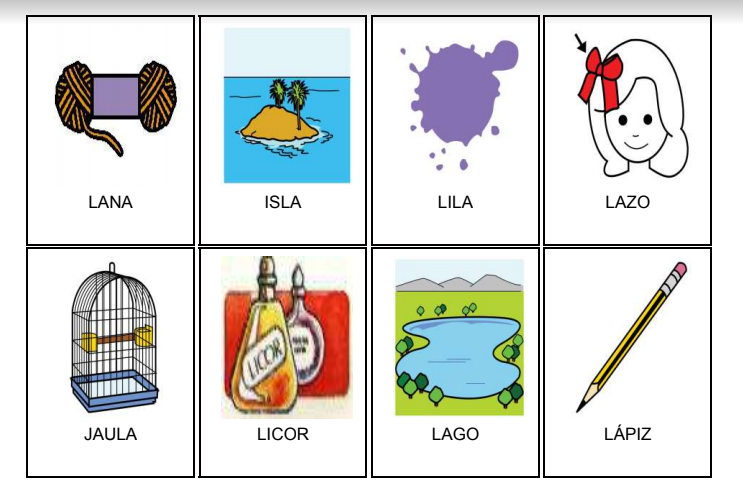 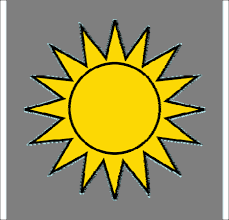 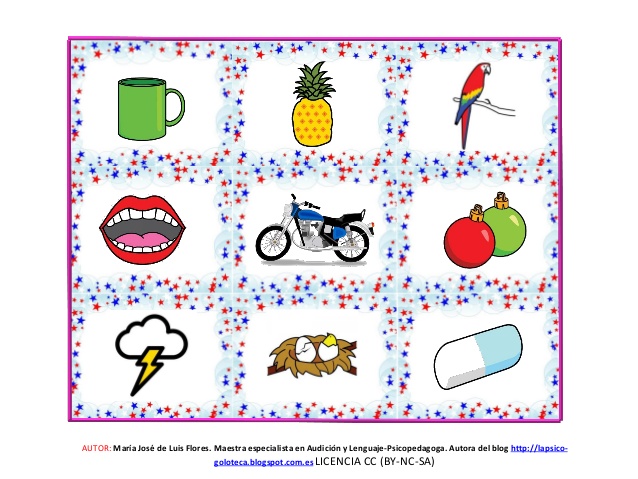 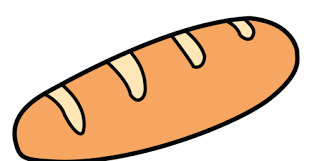 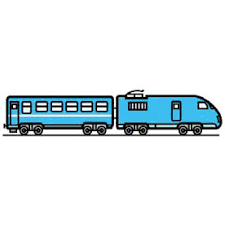 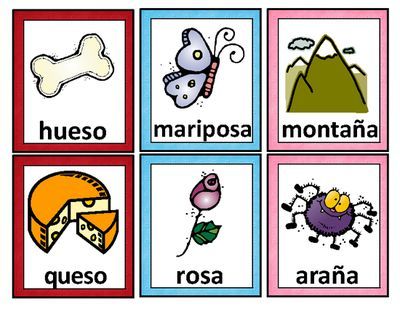 De regreso a la escuela le presento a mi profesor (a) las actividades realizadas en esta guía.Referenciashttps://www.google.com/search?q=imagenes+animadas+de+mu%C3%B1eca&sxsrf=ALeKk02OUM68AR5IeMUiicRNC8lCBApbpw:1584460046073&tbm=isch&source=iu&ictx=1&fir=8KdnafO0H196JM%253A%252CLpR3UAq_8kKgOM%252C_&vet=1&usg=AI4_-kQzA5jWHtMNg-4mSNjaNLj8gGS9mw&sa=X&ved=2ahUKEwip0NPR7aHoAhXIneAKHZEfA2QQ9QEwBXoECAoQJg#imgrc=8KdnafO0H196JM:https://www.google.com/search?sxsrf=ALeKk00cFz_J6j6nBdACGtpU81WrhBfpmg%3A1584459678356&ei=nu9wXr6nFebs_QbOtriABA&q=imagenes+animadas+de+caballo&oq=imagenes+animadas+de+caballo&gs_l=psy-ab.3..0l3j0i22i30l7.1355.4591..5731...1.2..0.297.2295.0j9j3......0....1..gws-wiz.......0i71j35i39j0i20i263.MW8v6-x1mww&ved=0ahUKEwi-7qei7KHoAhVmdt8KHU4bDkAQ4dUDCAs&uact=5https://www.google.com/search?sxsrf=ALeKk00bZvBIlOXztWqWemv3XcCFy8Dx0Q%3A1584458136609&ei=mOlwXuPjJOaZ_QaIiZ74Aw&q=imagenes+animadas+de+sapo&oq=imagenes+animadas+de+sapo&gs_l=psy-ab.3..0l2j0i22i30j0i22i10i30l2.3098.11520..13707...5.2..0.255.2550.0j11j3......0....1..gws-wiz.......0i71j35i39j0i20i263.DT0bGla4b2M&ved=0ahUKEwjjj5PD5qHoAhXmTN8KHYiEBz8Q4dUDCAs&uact=5https://www.slideshare.net/BuenaVa/lengua-repaso-y-ampliacin-3-primaria-santillana?related=5https://www.google.com.co/search?q=imagenes+de+palabras+de+una+silaba&hl=es-CO&gl=co&source=lnms&tbm=isch&sa=X&ved=2ahUKEwiL4vqwuqToAhXqHLkGHYRoCLgQ_AUoAXoECAwQAw#imgrc=DoilBtQI2AOmhM